IEEE P802.19
Wireless CoexistenceDiscussion  Some WSOs may use frequency only based on the channelization of original TV channel, others may not. For example, 802.11af and 802.15.4m support the usage of a partial TV channel and/or multiple channels. Using the information of detailed channel configuration which each WSO supports, a CM may allocate frequency resource more efficiently. This kind of WSO capabilities can be included by revising current definition of ListOfSupportedFrequencies.In a summary, “ListOfSupportedFrequencies” needs to include following information, Each frequency range the WSO is supporting. Usually this is a list of all non-contiguous bandsEach bandwidth the WSO is supporting in a given frequency range. There are two possibilities in bandwidth information: the true signal BW or the minimum space the signal requires to operate (channel bandwidth). At least the channel bandwidth has to be given.The combination of channels for aggregation the WSO is supporting.Minimum channel raster by which the devices in the WSO are able to fine tune the location in the spectrum. This raster can be e.g. the min resolution of the synthesizer in the device or min specified step size defined in the radio standard used by the WSO.ProposalRevise the definition of “ListOfSupportedFrequencies” as follows,ListOfSupportedFrequencies ::= SEQUENCE OF SEQUENCE {    -- The frequency borders of each possible sub band or channel    supportedFrequency	FrequencyRange,   -- Extra channel configuration (subchannelization or channel aggregation) supported or not    extrachannelizationIsSupported BOOLEAN,   -- Extra channel configuration description   extrachannelizationDescription ExtraChannelizationDescription OPTIONAL}FrequencyRange ::= SEQUENCE {    startFreq	REAL,     stopFreq	REAL }extraChannelizationDescription ::= SEQUENCE{    -- Maximum number of non-contiguous channels supported in channel aggregation     maxNuNonconCH INTEGER,    -- Maximum number of contiguous channels supported in channel bonding     maxNuConCH INTEGER,--Min channel raster for fine tuning of frequencyminChRaster	    REAL OPTIONAL,  -- Maximum supported bandwidth per channel maxCHBW     REAL, -- Minimum supported bandwidth per channel minCHBW     REAL, -- Resolution for additional channel bandwidth between minCHBW and maxCHBW resolutionSBW     REAL, -- Minimum bandwidth within either maxCHBW or minCHBW. Any number or location,  -- which fits within either maxCHBW or minCHBW is allowed. minUnderlayBW    REAL, -- Offset of the start frequency in the case of maxCHBWoffsetFreqMaxCHBW   REAL, -- Offset of the start frequency in the case of minCHBWoffsetFreqMinCHBW   REAL, -- Offset always based on the Primary Channelization or not     OffsetPerPrimaryChannelization BOOLEAN}AppendixInformative illustration for explaining the above parameters.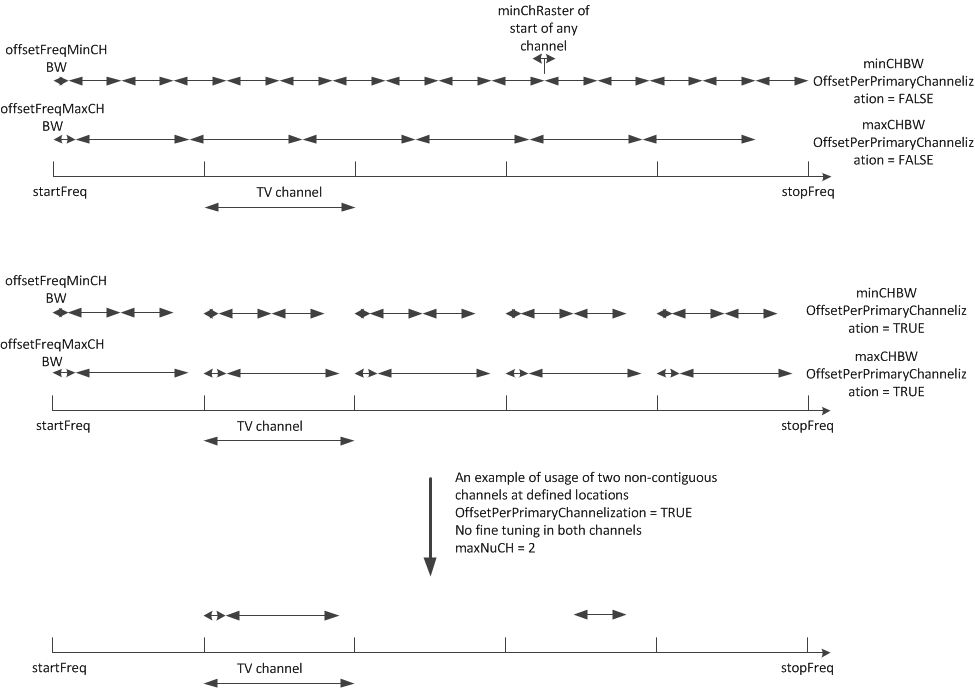 Fig. 1 support of channel aggregationFrequency range notationFrequency range notationFrequency range notationFrequency range notationFrequency range notationDate:  2013-01-16Date:  2013-01-16Date:  2013-01-16Date:  2013-01-16Date:  2013-01-16Author(s):Author(s):Author(s):Author(s):Author(s):NameCompanyAddressPhoneemailTsuyoshi ShimomuraFujitsu Labs. Ltd.3-2-1 Sakado, Takatsu-ku, Kawasaki, Kanagawa, Japan+81-44-8749066tcsimomura@jp.fujitsu. comGolnaz FarhadiFujitsu Labs of America 1240 E. Arques Avenue M/S 345, Sunnyvale, CA 94085, USA +1-408-530-4510gfarhadi@us.fujitsu.com Jari JunellNokia Otaniementie 19, 02150 Espoo, Finland+358-718036575jari.junell@nokia.comMika KasslinNokiaOtaniementie 19, 02150 Espoo, Finland+358-718036294mika.kasslin@nokia.com